Что необходимо знать при покупке изделий из натурального меха?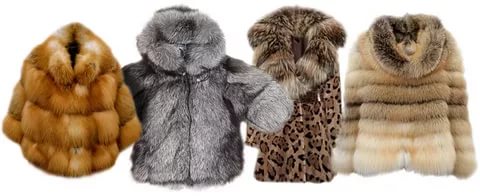 При розничной продаже изделий из меха продавец должен соблюдать требования: Закона Российской Федерации от 07.02.1992г. №2300-I «О защите прав потребителей» (далее Закон), Правил продажи товаров по договорам розничной купли-продажи, утв. постановлением Правительства РФ от 31.12.2020г. № 2463 (далее-Правила).В соответствии со ст.10 Закона, продавец обязан своевременно предоставить потребителю необходимую и достоверную информацию о товарах, обеспечивающую возможность их правильного выбора, а именно: наименование технического регламента или иное установленное законодательством Российской Федерации о техническом регулировании и свидетельствующее об обязательном подтверждении соответствия товара обозначение; сведения об основных потребительских свойствах товара; адрес (место нахождения), фирменное наименование (наименование) изготовителя, уполномоченной организации или уполномоченного индивидуального предпринимателя, импортера; правила и условия эффективного и безопасного использования товара; гарантийный срок, если он установлен; цену и условия приобретения товара,  порядок оплаты товара;информацию об обязательном подтверждении соответствия товаров;информацию о правилах продажи товаров;если приобретаемый покупателем товар был в употреблении или в нем устранялся недостаток (недостатки), покупателю должна быть предоставлена информация об этом.        В соответствии с техническим регламентом Таможенного союза "О безопасности продукции легкой промышленности"№ 017/2011 на маркировочном ярлыке размещается информация: размер изделия, модель и (или) артикул изделия; дата изготовления, символы по уходу за изделиями, вид меха и вид его обработки.Правила продажи меховых изделий предусматривают обязательную маркировку изделий из натурального меха специальными контрольными (идентификационными) знаками — КИЗ. Маркируют предметы одежды из норки, нутрии, песца, лисицы, кролика, зайца, енота, овчины и других видов натурального меха. К предметам одежды не относятся перчатки, рукавицы и митенки (перчатки без пальцев) с натуральным мехом, головные уборы или их части, спортивная одежда, обувь с натуральным мехом. Исключение также составляют те предметы одежды, где мех выполняет функцию отделки (воротник, отвороты, манжеты, оторочка карманов и пр.). При маркировке товаров КИЗ используются следующие способы и порядок их нанесения на товар:а) вшивнойб) клеевойв) накладной (навесной).Отсоединение и нарушение целостности контрольного (идентификационного) знака от маркированного товара производить запрещено. Также запрещено повторно наносить КИЗ на другой товар.Меховые изделия могут быть изготовлены как на территории Евразийского экономического союза, так и за его пределами. На территорию России предприниматели должны ввозить меховые изделия уже с идентификационными знаками. Для этого разработаны КИЗ красного цвета, а для отечественной продукции – зеленого. Каждой шубе или дубленке в процессе маркировки присваивается уникальный номер, содержащийся на микросхеме.Как читать этот код?На сайте Федеральной налоговой службы Российской Федерации (nalog.ru) можно проверить номер КИЗ. После его ввода покупатель может узнает вид меха, бренд, в какой стране и на каком предприятии сшили его шубу или иное меховое изделие.Прочитать код можно также при помощи любого QR – считывателя, установленного на мобильное устройство. Налоговая служба разработала бесплатное приложение «Проверка товаров».За получением подробной консультации и правовой помощи  потребители могут обращаться:— в Общественную приемную Управления Роспотребнадзора по Новгородской области по телефонам 971-106;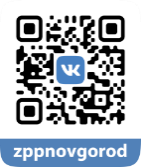 — в Центр по информированию и консультированию потребителей  ФБУЗ «ЦГи Э в Новгородской области» по телефону 77-20-38, 73-06-77; Е-mail:  zpp.center@yandex.ru— на «горячую линию» Единого консультационного центра Роспотребнадзора, который функционирует в круглосуточном режиме, телефон 8 800 555 49 43 (звонок бесплатный).